IKEA UK and The National Lottery Community Fund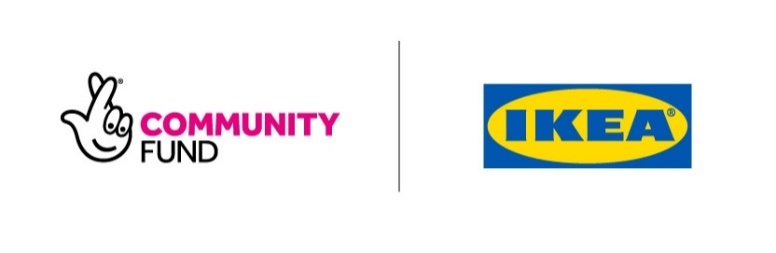 Places Called Home grant announcementDate: Thursday 14 October 2021Number of grants: 18Total Awarded: £74,706  Table 1: Grants awarded in Ards and North DownTable 2: Grants awarded in Armagh City, Banbridge and Craigavon.																Table 3: Grants awarded in BelfastTable 4: Grants awarded in Causeway Coast and GlensTable 5: Grants awarded in Derry City and StrabaneTable 6: Grants awarded in Fermanagh and OmaghTable 7: Grants awarded in Lisburn and CastlereaghTable 8: Grants awarded in Mid and East AntrimTable 9: Grants awarded in Mid UlsterTable 10: Grants awarded in Newry, Mourne and DownOrganisationLocationProject summaryAmount awardedLadybird Children's ServicesArds and North DownLadybird Children’s services is using a £4,900 grant to build a parent support room within their Community Family Centre. This will create a ‘home from home’ environment for parents to come together for support, meet other parents, or to access services such as counselling.£4,900St Comgall’s Parish Youth CentreArds and North DownSt Comgall’s Parish Youth Centre is using a £1,300 grant to redecorate and refurbish their youth club area to create a welcoming and calming space for young people to build relationships with their peers and explore their creativity. £1,300OrganisationLocationProject summaryAmount awardedBlackwater Community Barge LimitedArmagh City, Banbridge and CraigavonBlackwater Community Barge is using a £1,886 grant to support newcomers to the country to make connections in the local area, through going out on a wheely boat on the river together and sampling foods from different cultures.£1,886OrganisationLocationProject summaryAmount awardedBeechmount Residents CollectiveBelfastBeechmount Residents Collective is using a £5,000 grant to transform an area of waste land into a space for the local community to come together for activities and where children can play safely.  £5,000OrganisationLocationProject summaryAmount awardedThe Glens Community AssociationCauseway Coast and GlensThe Glens Community Association is using a £5,000 grant to create a new equipment storage shed to provide more space in their building for activities to take place. This shed will be built with the help of retired volunteers and younger volunteers in an intergenerational project that shares skills and experience.£5,000OrganisationLocationProject summaryAmount awardedCreggan Country Park Enterprises LtdDerry City and StrabaneCreggan Country Park Enterprises is using a £5,000 grant to revive the former fishing shop at Creggan Country Park and transform it into a new community hub. This will provide a space for the local community to seek support, take part in activities and access a community fridge/freezer to help address food poverty and reduce food waste. £5,000Youthlife LimitedDerry City and StrabaneYouthlife is using a £5,000 grant to refurbish a space in their building which will be used for group therapies and activities for children and young people who have experienced bereavement. The space will be created by the group’s new Youth Advisory board as a team-building activity. £5,000OrganisationLocationProject summaryAmount awardedKinawley Gaelic Football ClubFermanagh and OmaghKinawley Gaelic football Club is using a £3,570 grant to renovate the Ladies Toilets and the Disabled Toilets in their clubhouse. This will make a more comfortable and inviting space for the women members and people with disabilities who take part in activities there.  £3,570OrganisationLocationProject summaryAmount awardedKindergarden Cooks CICLisburn and CastlereaghKindergarden Cooks is using a £2,28 grant to buy a polytunnel and equipment to develop their work with the local community to teach them how to grow their own plants and food and eat healthily. £2,280OrganisationLocationProject summaryAmount awardedNorthern Ireland Blind Golf AssociationMid and East AntrimNorthern Ireland Blind Golf Association is using a £5,000 grant to set up an art group to increase social opportunities for blind and partially sighted people living in the wider Ballymena area and show that art can be enjoyed by all abilities.£5,000The Mae Murray FoundationMid and East AntrimThe Mae Murray Foundation is using a £5,000 grant to buy an all-terrain wheelchair to give families with a disabled family member, the opportunity to get active together in outdoor environments from which they are usually excluded. £5,000OrganisationLocationProject summaryAmount awardedCro Na CilleMid UlsterCro Na Cille is using a £4,955 grant to refurbish their kitchen to make it a better facility for community events. This new facility will create a shared hub that can be used by other groups within the community. £4,955Institute of Irish LeadershipMid UlsterThe Institute of Irish Leadership is using a £5,000 grant to pay for a staff member to set up and run a Community Café in their centre. The café will bring people together for social activities, classes, events and will improve community spirit. £5,000Mid Ulster Victims' EmpowermentMid UlsterMid Ulster Victims' Empowerment is using a £4,950 grant to run a new Chatterbox Club to reduce loneliness and isolation and improve wellbeing for local older people and men and women who have been affected by the Troubles.  £4,950South and East Tyrone Welfare SupportMid UlsterSouth and East Tyrone Welfare Support is using a £3,000 grant to run a carers support group. The project will provide activities to learn new skills and connect with other carers and give them regular time away from their caring responsibilities.£3,000Stewartstown & District Environmental OutreachMid UlsterStewartstown & District Environmental Outreach is using a £5,000 grant to build a sheltered seating area in their community garden which will be built by members from their Men’s Shed. This will provide a relaxing meeting place for local residents and act as a memorial for people in the local area who died from COVID-19. £5,000OrganisationLocationProject summaryAmount awardedKilkeel Parish Bridge Association LimitedNewry, Mourne and DownJIMS Youth Centre at Kilkeel Parish Bridge Association is using a £2,915 grant to create an accessible community garden, developed by local families to build connections, teach children and young people gardening skills, and inspire families to consider sustainable lifestyle choices. £2,915Moneydarragh Community Hub LimitedNewry, Mourne and DownMoneydarragh Community Hub is using a £4,950 grant to create an accessible community garden and provide safe access and walkways for disabled and older users. The project will run gardening activities will allow people and families to connect and improve the environment.£4,950